HFbpm3.5系统集成文档文档受控状态目  录第1章	概述	11.1	简介	11.2	用户介绍	1第2章	数据类型	22.1	任务节点类型表格	22.2	任务实例状态表格	22.3	处理者实例状态表格	22.4	流程实例状态表格	32.5	处理者类型表格	32.6	Json格式的查询条件	4第3章	集成方案	5第4章	我的任务	73.1	功能介绍	73.2	接口方法	73.2.1	允许发起的任务	73.2.2	待办任务	83.2.3	待办任务数量	113.2.4	我发起的任务	123.2.5	我参与的任务	15第5章	流程引擎	194.1	功能介绍	194.2	接口方法	194.2.1	启动任务	194.2.2	处理任务	204.2.3	退回任务（退至提交人）	224.2.4	退回任务（任意退回）	224.2.5	召回任务	234.2.6	指派任务	234.2.7	加签	244.2.8	删除任务	24第6章	表单集成	264.3	功能介绍	264.4	接口方法	264.4.1	获取所有任务和表单	264.4.2	获取流程节点信息	274.4.3	获取任务表单信息	284.4.4	获取处理者实例信息	294.4.5	获取处理结果	314.4.6	获取节点的命令按钮	314.4.7	获取节点的权限按钮	32第7章	流程监控	335.1	功能介绍	335.2	接口方法	335.2.1	获取流程模板信息	335.2.2	获取任务模板信息	345.2.3	获取连线信息	355.2.4	获取任务处理信息	36第8章	流程历史	396.1	功能介绍	396.2	接口方法	39第9章	集成类库	417.1	HF.Authentication.Data	417.2	HF.WorkFlow.Extensions	41概述简介当原业务系统需要增加流程功能时，需要调用HFBPM提供的接口做系统集成，二者集成后，原系统具有流程功能。集成时部分功能可以使用HFBPM平台，不需要单独开发，例如：流程设计器、流程引擎和表单管理等；另一部分功能需要集成到第三方系统中，例如：流程命令按钮、退回、加签、指派等按钮的加载，表单中流程数据与业务数据的关联等。用户介绍使用HFBPM开发平台的用户、第三方集成系统的用户。数据类型任务节点类型表格任务实例状态表格处理者实例状态表格流程实例状态表格处理者类型表格Json格式的查询条件一般的我们用queryJson来作为综合查询的条件，格式要符合json数据格式，例如：{‘userid’：‘user_09343er’,’username’:’张三’,’createtime’:’2019-02-01 12:00:00’}注意：查询条件中的字段与数据库字段名保持一致查询条件中的字段仅支持后台允许的字段查询条件中的每个字段仅支持and和=的方式，不支持or等其他复杂的查询。集成方案与HFbpm3.5系统集成要完成的功能和目标见下表：集成完成后，用户可以使用HFBPM平台的流程设计器和表单管理功能，其他功能使用原业务系统。集成关系如下图：集成步骤：修改扩展类库使其能够访问原业务系统中的数据。修改引擎数据库中的视图和存储过程使其读取原业务系统中的表，详见《HFbpm3.5系统集成表结构》。在原业务系统实现启动任务、我的任务、原业务界面升级为流程表单（详见表单开发）、流程监控等功能，这些功能调用HFBPM提供的类库和接口（详见接口文档）。我的任务功能介绍用户可以直接调用类库中的方法，获取待办任务、我发起的任务和我参与的任务。如下图：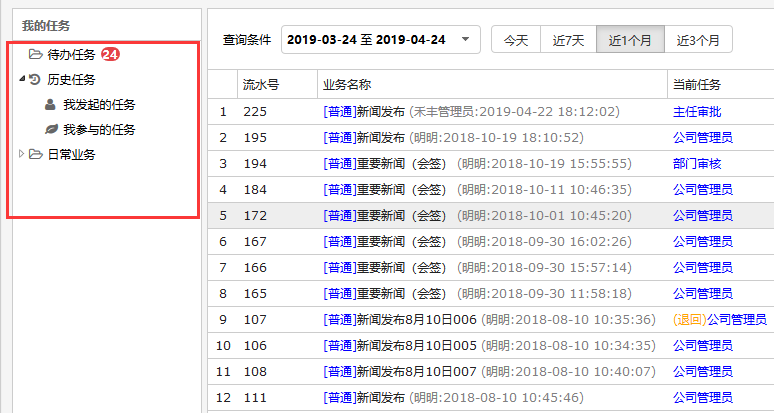 接口方法允许发起的任务功能：调用该方法可以获取到当前用户可以启动的任务。类库：HF.WorkFlow.Template.dll命名空间：HF.WorkFlow.Template 类名：WorkFlowTemplate方法：public  DataTable GetAllowsStartWorkFlows(string userId)参数：userId  用户唯一标识返回值：返回DataTable对象，字段如下表：待办任务功能：调用该方法可以获取到当前用户待办的任务。类库：HF.WorkFlow.Engine.dll命名空间：HF.WorkFlow.Engine类名：WorkFlowInstance方法1：public DataTable GetToDoWorkTasks(string userId, int pageIndex, int pageSize)参数：userId  用户唯一标识      pageIndex 页码         pageSize 每页记录条数 默认按任务到达时间倒序排序。方法2：public DataTable GetToDoWorkTasks(string userId, int pageIndex, int pageSize, string queryJson, string order)参数：userId  用户唯一标识      pageIndex 页码         pageSize 每页记录条数queryJson json格式的查询条件,详见查询条件json格式，可供查询的参数（区分大小写）和字段名order排序字段，例如createtime desc方法3：public DataTable GetToDoWorkTasksByKeys(string userId, int pageIndex, int pageSize, string keyWord, string order)参数：userId  用户唯一标识      pageIndex 页码         pageSize 每页记录条数keyWord 按关键字查询，查询范围局限于一下字段中：FlowInstanceCaption，TaskInstanceCaption，pOperatedDes，StartUserName，WorkFlowNo，Descriptionorder排序字段，例如createtime desc返回值：返回DataTable对象，字段如下表：待办任务数量待办任务数量=未认领任务数量+已认领任务数量未认领任务数量功能：调用该方法可以获取到未认领任务的数量。类库：HF.WorkFlow. Engine.dll命名空间：HF.WorkFlow.Engine 类名：WorkFlowInstance方法：public int GetClaimTaskCount(string userId)参数：userId  用户唯一标识返回值：int类型已认领任务数量功能：调用该方法可以获取到未认领任务的数量。类库：HF.WorkFlow. Engine.dll命名空间：HF.WorkFlow.Engine 类名：WorkFlowInstance方法：public int GetClaimedTaskCount(string userId)参数：userId  用户唯一标识返回值：int类型我发起的任务功能：调用该方法可以获取到当前用户待办的任务。类库：HF.WorkFlow.Engine.dll命名空间：HF.WorkFlow.Engine类名：WorkFlowInstance方法1：public DataTable GetMyStartWorkTasks(string userId, int pageIndex, int pageSize)参数：userId  用户唯一标识      pageIndex 页码         pageSize 每页记录条数 默认按任务到达时间倒序排序。方法2：public DataTable GetMyStartWorkTasks(string userId, int pageIndex, int pageSize, string queryJson, string order)参数：userId  用户唯一标识      pageIndex 页码         pageSize 每页记录条数queryJson json格式的查询条件,详见查询条件json格式，可供查询的参数（区分大小写）和字段名order排序字段，例如createtime desc方法3：public DataTable GetMyStartWorkTasksByKeys(string userId, int pageIndex, int pageSize, string keyWord, string order)参数：userId  用户唯一标识      pageIndex 页码         pageSize 每页记录条数keyWord 按关键字查询，查询范围局限于一下字段中：FlowInstanceCaption，TaskInstanceCaption，pOperatedDes，StartUserName，WorkFlowNo，Descriptionorder排序字段，例如createtime desc返回值：返回DataTable对象，字段如下表：我参与的任务功能：调用该方法可以获取到当前用户待办的任务。类库：HF.WorkFlow.Engine.dll命名空间：HF.WorkFlow.Engine类名：WorkFlowInstance方法1：public DataTable GetMyJoinWorkTasks(string userId, int pageIndex, int pageSize)参数：userId  用户唯一标识      pageIndex 页码         pageSize 每页记录条数 默认按任务到达时间倒序排序。方法2：public DataTable GetMyJoinWorkTasks(string userId, int pageIndex, int pageSize, string queryJson, string order)参数：userId  用户唯一标识      pageIndex 页码         pageSize 每页记录条数queryJson json格式的查询条件,详见查询条件json格式，可供查询的参数（区分大小写）和字段名order排序字段，例如createtime desc方法3：public DataTable GetMyJoinWorkTasksByKeys(string userId, int pageIndex, int pageSize, string keyWord, string order)参数：userId  用户唯一标识      pageIndex 页码         pageSize 每页记录条数keyWord 按关键字查询，查询范围局限于一下字段中：FlowInstanceCaption，TaskInstanceCaption，pOperatedDes，StartUserName，WorkFlowNo，Descriptionorder排序字段，例如createtime desc返回值：返回DataTable对象，字段如下表：任务实例详情功能：调用该方法可以获取一条任务实例的详情，根据任务实例详情加载表单。类库：HF.WorkFlow.Engine.dll命名空间：HF.WorkFlow.Engine 类名：OperatorInstance方法：public DataRow GetOneOperatorInstanceRow(string operatorInstanceId)参数：operatorInstanceId处理者实例Id返回值：返回DataRow对象，字段如下表：允许自动执行的任务功能：调用该方法可以获取可以自动执行的任务类库：HF.WorkFlow. Engine.dll命名空间： HF.WorkFlow.Engine 类名：WorkTaskInstancepublic DataTable GetAllowAutoDoTaskInstance (string organizeId, int topCount)参数：organizeId 所属组织Id      topCount 返回的记录条数         返回值：返回DataTable对象，字段如下表：流程引擎功能介绍用户可以直接调用类库中的方法，来实现命令按钮、启动任务、处理任务、退回任务、指派任务、加签、删除任务。接口方法启动任务功能：调用该方法可以启动一个新的流程。类库：HF.WorkFlow. Engine.dll命名空间： HF.WorkFlow.Engine 类名：WorkFlowRuntime方法：public string Start()参数：返回值：处理任务功能：调用该方法可以认领我的任务。类库：HF.WorkFlow. Engine.dll命名空间： HF.WorkFlow.Engine 类名：WorkFlowRuntime方法：public string Run(string organizeId, string userId, string userName,string operatorInstanceId, string commandName,string doResult, string doResultMsg)参数：organizeId 所属组织IduserId  当前操作人IduserName 当前操作人姓名operatorInstanceId处理者实例IdcommandName 命令名称doResult 处理结果，默认“同意”doResultMsg 处理意见，默认“无意见”返回值：认领任务功能：调用该方法可以认领我的任务。类库：HF.WorkFlow. Engine.dll命名空间： HF.WorkFlow.Engine 类名：WorkFlowRuntime方法：public string TaskClaim(string userId, string operatorInstanceId)参数：userId  当前操作人IdoperatorInstanceId处理者实例Id返回值：取消认领功能：调用该方法可以取消已认领的任务。类库：HF.WorkFlow. Engine.dll命名空间： HF.WorkFlow.Engine 类名：WorkFlowRuntime方法：public string TaskUnClaim (string userId, string operatorInstanceId)参数：userId  当前操作人IdoperatorInstanceId处理者实例Id返回值：退回任务（退至提交人）功能：调用该方法可以退回给任务提交人。类库：HF.WorkFlow. Engine.dll命名空间： HF.WorkFlow.Engine 类名：WorkFlowRuntime方法：public string TaskBack(string userId, string operatorInstanceId,string backReason)参数：userId 当前操作人IdoperatorInstanceId处理者实例IdbackReason 退回原因返回值：退回任务（任意退回）功能：调用该方法可以退回到任意一步。类库：HF.WorkFlow. Engine.dll命名空间： HF.WorkFlow.Engine 类名：WorkFlowRuntime方法：public string TaskBackRy(string userId, string operatorInstanceId, string backReason,string workTaskId)参数：userId 当前操作人IdoperatorInstanceId处理者实例IdbackReason 退回原因workTaskId 退回至任务Id返回值：召回任务功能：调用该方法可以召回已经提交但未被处理的任务。类库：HF.WorkFlow. Engine.dll命名空间： HF.WorkFlow.Engine 类名：WorkFlowRuntime方法：public string TaskRetake(string userId, string operatorInstanceId)参数：userId 当前操作人IdoperatorInstanceId处理者实例Id返回值：指派任务功能：调用该方法可以指派他人处理该任务。类库：HF.WorkFlow. Engine.dll命名空间： HF.WorkFlow.Engine 类名：WorkFlowRuntime方法：public string TaskAssign(string userId,string assignUserId, string operatorInstanceId)参数：assignUserId 指派至用户IdoperatorInstanceId处理者实例Id返回值：加签功能：调用该方法可以增加一个签批过程。类库：HF.WorkFlow. Engine.dll命名空间： HF.WorkFlow.Engine 类名：WorkFlowRuntime方法：public string TaskAddAudit(string userId, string addAuditUserId, string operatorInstanceId)参数：userId 当前操作人IdaddAuditUserId加签处理人IdoperatorInstanceId处理者实例Id返回值：删除任务功能：调用该方法可以删除没有开始的流程。类库：HF.WorkFlow. Engine.dll命名空间： HF.WorkFlow.Engine 类名：WorkFlowInstance方法：public string DeleteDraftInstance(string workFlowInstanceId)参数：workFlowInstanceId流程实例Id返回值：动态指定下一任务处理人功能：调用该方法可以实现动态指定下一任务处理人。类库：HF.WorkFlow. Engine.dll命名空间： HF.WorkFlow.Engine 类名：WorkTaskInstanceNextOper方法：public string SaveTaskNextOper(string organizeId,string workFlowId,string workTaskId,string workFlowInstanceId,string workTaskInstanceId ,string jsonData)参数：organizeId 所属组织IdworkFlowId 流程模板IdworkTaskId 任务模板IdworkFlowInstanceId流程实例IdworkTaskInstanceId 任务实例IdjsonData 指定的处理人。Json格式的数组，如：{"userData":[{"UserId":"user-a947aff1724e4229b861331cb64606f6","UserName":"明明","UserLoginId":"mingming@hfbpm"},{"UserId":"user-ada83beba97e43beaf865bc18c5ee2e2","UserName":"刘巧云","UserLoginId":"liuqiaoyun@hfbpm"}]}返回值：流程编号功能：流程编号是在流程启动的时候分配的流水号。类库：HF.WorkFlow. Engine.dll命名空间： HF.WorkFlow.Engine 类名：WorkFlowInstance方法：public static string GetWorkFlowNO(string organizeId)参数：organizeId 组织Id返回值：获得流程流水号，每获取一次自动加1 任务提交给了谁功能：启动或者提交任务后，收到任务的可能是人、部门、角色、岗位。该方法只返回需要交互的任务类库：HF.WorkFlow. Engine.dll命名空间： HF.WorkFlow.Engine 类名：WorkTaskInstance方法：public static DataTable GetCreateAlertOperatorInstance(string workTaskInstanceId)参数：workTaskInstanceId 当前的任务实例Id返回：返回Datatable对象，字段如下表表单集成功能介绍在启动任务或者处理任务时根据配置加载表单，集成时要处理好启动任务和处理任务。接口方法获取所有任务和表单功能：获取任务节点和表单信息类库：HF.WorkFlow.Template.dll命名空间：HF.WorkFlow.Template类名：WorkTaskForm方法：public DataTable GetWorkTaskAndForms (string organizeId,string fmClassId,string wfClassId, string keyWords, int pageIndex, int pageSize, string order)参数：organizeId所属组织Id      fmClassId 表单分类Id，为空时该条件无效         wfClassId流程分类Id，为空时该条件无效         keywords 查询关键字，可根据表单名称、任务节点名称模糊查询         pageIndex 页码         pageSize 每页条数         order 排序字段，默认FormCatption返回值：返回DataTable对象，字段如下表：获取流程节点信息功能：根据表单获取流程节点信息类库：HF.WorkFlow.Template.dll命名空间：HF.WorkFlow.Template类名：WorkTaskForm方法：public DataTable GetWorkTaskOfForm(string formUrl,string formMethod)参数：formUrl表单url      formMethod 表单方法 返回值：返回DataTable对象，字段如下表：获取任务表单信息功能：在启动任务或者处理任务时，获取任务节点配置的表单信息类库：HF.WorkFlow.Template.dll命名空间：HF.WorkFlow.Template类名：WorkTaskForm方法1：public DataRow GetWorkTaskFormRow(string workTaskId)参数：workTaskId任务模板Id返回值：返回DataRow对象，字段如下表：获取处理者实例信息功能：在处理任务时，获取处理者实例信息。类库：HF.WorkFlow.Engine.dll命名空间：HF.WorkFlow.Engine类名：OperatorInstance方法：public DataTable GetOperatorInstanceView(string operatorInstanceId)参数：operatorInstanceId处理者实例Id返回值：返回DataTable对象，字段如下表：获取处理结果功能：当流程提交时，获取处理结果，根据结果判定是否成功。类库：HF.WorkFlow.Engine.dll命名空间：HF.WorkFlow.Engine类名：WorkTaskInstance方法：public static string GetTaskToWhoMsg(string workTaskInstanceId)参数：workTaskInstanceId任务实例Id返回值：返回string，处理结果描述文字信息获取节点的命令按钮功能：在表单集成时，要在表单上根据任务节点配置的命令按钮显示。类库：HF.WorkFlow.Template.dll命名空间：HF.WorkFlow.Template类名：WorkTaskCommand方法：public  DataTable GetTaskCommands(string workTaskId)参数：workTaskId任务模板Id返回值：返回DataTable对象，字段如下表：获取节点的权限按钮功能：在表单集成时，要在表单上根据任务节点配置的权限按钮显示。类库：HF.WorkFlow.Template.dll命名空间：HF.WorkFlow.Template类名：WorkTaskPower方法：public  DataTable GetTaskPowers(string workTaskId)参数：workTaskId任务模板Id返回值：返回DataTable对象，字段如下表：流程监控功能介绍流程监控是可以图形的形式展示流程进度，在集成的时候调用接口方法完成该功能。可视化的流程进度展示至少要完成流程图形的展示，任务节点处理状态和处理结果信息。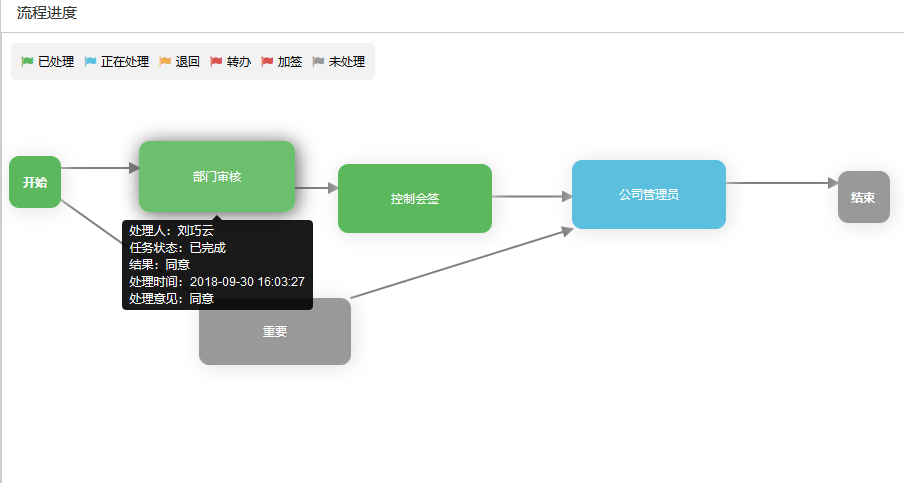 接口方法获取流程模板信息功能：获取流程模板信息。类库：HF.WorkFlow.Template.dll命名空间：HF.WorkFlow.Template类名：WorkFlowTemplate方法：public DataRow GetDataRow(string keyValue)参数：keyValue流程模板Id返回值：返回返回DataRow对象，字段如下表：获取任务模板信息功能：获取流程模板中的节点信息。类库：HF.WorkFlow.Template.dll命名空间：HF.WorkFlow.Template类名：WorkTask方法：public  DataTable GetWorkTasks(string workFlowId)参数：workFlowId流程模板Id返回值：返回返回DataTable对象，字段如下表：获取连线信息功能：获取流程模板连线信息。类库：HF.WorkFlow.Template.dll命名空间：HF.WorkFlow.Template类名：WorkLine方法：DataTable GetWorkLines(string workFlowId)参数：workFlowId流程模板Id返回值：返回返回DataRow对象，字段如下表：获取任务处理信息功能：获取任务处理信息，如果任务被多次处理只显示最近一次处理的信息。类库：HF.WorkFlow.Engine.dll命名空间：HF.WorkFlow.Engine类名：WorkTaskInstance方法：public DataTable GetTaskOperatorMsg(string workTaskId, string workFlowInstanceId)参数：workTaskId任务模板IdworkFlowInstanceId 流程实例Id返回值：返回返回DataRow对象，字段如下表：获取单个流程实例信息功能：获取流程实例信息。类库：HF.WorkFlow.Engine.dll命名空间：HF.WorkFlow.Engine类名：WorkFlowInstance方法：public DataRow GetWorkFlowInstanceInfo(string workFlowInstanceId)参数：workFlowInstanceId 流程实例Id返回值：返回返回DataRow对象，字段如下表：获取流程实例列表信息功能：获取流程实例列表信息。类库：HF.WorkFlow.Template.dll命名空间：HF.WorkFlow.Template类名：FlowInstanceHelper方法：public static DataTable GetWorkFlowInstance(string organizeId, string workFlowId, string queryJson, int pageIndex, int pageSize, string order)参数：organizeId 所属组织IdworkFlowId 流程模板IdpageIndex 页码         pageSize 每页记录条数queryJson json格式的查询条件,详见查询条件json格式，可供查询的参数（区分大小写）和字段名order排序字段，例如createtime desc返回值：返回DataTable对象，字段如下表：流程历史功能介绍流程历史是可以让用户以列表的形式查看流程执行痕迹。接口方法功能：调用该方法可以获取到流程实例的执行记录类库：HF.WorkFlow.Engine.dll命名空间：HF.WorkFlow.Engine类名：WorkFlowInstance方法1：public DataTable GetWorkFlowHistory(string workFlowInstanceId)参数：workFlowInstanceId  流程实例Id返回值：返回DataTable对象，字段如下表：流程设计器功能介绍管理流程分类和流程模板，流程模板只管理基本信息，不包括详细的配置信息。接口方法获取流程分类功能：获取流程模板信息。类库：HF.WorkFlow.Template.dll命名空间：HF.WorkFlow.Template类名：WorkFlowClass方法：public DataTable GetChildClass(string classId, string organizeId,  string sort)参数：classId 父级流程分类Id，顶级分类是为“0”      organizeId所属组织Id      sort 排序字段，例如”OrderNum”返回值：返回DataTable对象，字段如下表：新增和编辑流程分类功能：创建流程分类或者编辑流程分类。类库：HF.WorkFlow.Template.dll命名空间： HF.WorkFlow.Template 类名：WorkFlowClass方法：public string Save(string id, string jsondata, LoginEntity loginEntity)参数：id流程分类id，为空时表示新建，系统自动分配一个新的id，不为空时表示修改。      Jsondata 分类数据包，json格式，例如{"FatherId":"wfcls-d8488884c6424a5d883778fad1370c51","OrganizeId":"org-6d4b24e665e74472b1b6781d5de45f18","Caption":"财务报销","EnCode":"100003002","ClassLevel":"2","OrderNum":"99","Description":""}字段含义如下表：返回值：获取流程分类编号功能：在当前分类下创建一个下级分类时，为其分配一个新的编号，每级分类三位，例如100，100105。类库：HF.WorkFlow.Template.dll命名空间： HF.WorkFlow.Template 类名：WorkFlowClass方法：public string NewEnCode(string organizeId, string cateId)参数：organizeId 组织Id      cateId上级分类Id返回值：新的流程分类的编号，例如100004。删除流程分类功能：删除一个流程分类，当流程分类包含下级分类或者包含流程模板时，不允许删除。类库：HF.WorkFlow.Template.dll命名空间： HF.WorkFlow.Template 类名：WorkFlowClass方法：public int Delete(string classId)参数：classId 流程分类Id返回值：删除成功返回删除的记录条数。获取分类下的流程功能：获取流程模板信息。类库：HF.WorkFlow.Template.dll命名空间：HF.WorkFlow.Template类名：WorkFlowTemplate方法：public DataTable GetWorkFlowsByClassId(string classId, string organizeId, string pageindex, string pagesize, string sort)参数：classId 流程分类Id，       organizeId所属组织IdpageIndex 页码         pageSize 每页记录条数      sort 排序字段，例如”OrderNum”返回值：返回DataTable对象，字段如下表：新增和编辑流程模板创建流程分类或者编辑流程分类。类库：HF.WorkFlow.Template.dll命名空间： HF.WorkFlow.Template 类名：WorkFlowTemplate方法：public string SaveInfo(string id, string jsondata, LoginEntity login)参数：id流程分类id，为空时表示新建，系统自动分配一个新的id，不为空时表示修改。      Jsondata 分类数据包，json格式，例如{"OrganizeId":"org-6d4b24e665e74472b1b6781d5de45f18","EnCode":"100005","WFClassId":"wfcls-eada43b3e7b24ceba5c18cddcb7512cb","FlowCaption":"重要新闻（会签）","Version":"20180930001","IsDebug":"1","IsSignOut":"0","OrderNum":"99","Description":"","ModifyUserId":"","ModifyUserName":"","ModifyTime":""}字段含义如下表：返回值：获取流程模板编号功能：创建一个新流程模板时，为其分配一个新的编号，固定6位编号。类库：HF.WorkFlow.Template.dll命名空间： HF.WorkFlow.Template 类名：WorkFlowTemplate方法：public string NewEnCode(string organizeId)参数：organizeId 组织Id返回值：新的流程模板编号，例如“100005”删除流程模板功能：删除一个流程模板，当流程模板已经产生流程实例时不能删除。类库：HF.WorkFlow.Template.dll命名空间： HF.WorkFlow.Template 类名：WorkFlowTemplate方法：public int Delete(string workFlowId)参数：workFlowId流程模板Id返回值：删除成功返回删除的记录条数。设置流程模板停用功能：设置流程模板停用，停用时不能再启动流程。类库：HF.WorkFlow.Template.dll命名空间： HF.WorkFlow.Template 类名：WorkFlowTemplate方法：public int Disabled(string Id)参数： Id流程模板Id返回值：设置成功返回影响的记录条数。设置流程模板启用功能：设置流程模板启用。类库：HF.WorkFlow.Template.dll命名空间： HF.WorkFlow.Template 类名：WorkFlowTemplate方法：public int Enabled(string Id)参数： Id流程模板Id返回值：设置成功返回影响的记录条数。集成类库原系统集成时需要引用的类库：扩展的类库集成时需要修改的类库文件，需要把类库中涉及到的组织机构相关表、字段、视图修改为集成后的。HF.Authentication.Data所有与平台相关的类库，可供第三方集成修改的。例如，登录验证等。HF.WorkFlow.Extensions所有与流程引擎相关的类库，可供第三方集成修改的。文件标识：HF文编-1008HF文编-1008HF文编-1008HF文编-1008当前版本：V1.0密  级：密  级：文件状态：[]草稿    [ √]正在修改    [  ]正式发布[]草稿    [ √]正在修改    [  ]正式发布[]草稿    [ √]正在修改    [  ]正式发布[]草稿    [ √]正在修改    [  ]正式发布编    写：刘恩国刘恩国日  期：2017年8月19日审    核：日  期：批    准：日  期：完成日期：值说明1启动节点2终止节点3交互节点4控制节点5查看节点6子流程节点7适配器节点值说明0保留1 未执行2 执行中3正常执行完毕。4 退回5 转办6 记录7 加签值说明0 未处理，也未认领1 处理完成2 转办他人（此时产生一个新的处理人实例）3 已经认领，但还未处理值说明1. 未执行。2. 执行中。3. 正常执行完毕。4. 终止。5． 挂起值处理者类型说明1流程启动者启动流程的人2某一任务实际执行者实际执行某一任务的人，某一任务的执行人不一定是模板中配置的人，例如任务实例被转办，或其他人被授权。3指定人员指定某人处理4部门指定某一部门处理5角色指定某一角色处理6岗位指定某一岗位来处理，必须是具体的岗位，例如人事部主任，客服中心普通职工7从变量中获取动态指定处理者，对无法知道该任务处理者时使用，只能从变量中获取个人。8某一任务选择的处理者重用某一任务节点配置的处理者信息。（去掉该类型）9所有人所有人都可以处理该任务，一般在启动节点使用所有人。10转办被转办（此类型隐藏，有程序处理）11加签被加签（此类型隐藏，有程序处理）12授权被授权(此类型隐藏，有程序处理)序号功能目标组织机构的对接实现对部门、岗位、用户的调用角色组的对接实现对角色、人员的调用启动流程实现启动流程功能，菜单或者界面任一种方式我的任务实现待办任务、发起的任务、参与的任务列表显示。流程监控图形化展示以图形的方式展示流程进度流程历史列表展示以列表的方式展现流程进度表单管理实现表单的管理，通过动态配置方式实现调用。启动任务时表单加载发起任务时可以保存草稿、提交流程处理任务时表单加载收到任务后可以打开任务、保存业务数据、提交流程完成一个流程业务一个完整的业务流程，包括变量、命令等条件的使用，合流、分流、加签、转办、退回等情况的处理。字段名类型说明WFClassIdstring流程分类IdCaptionstring流程分类名称FatherIdstring流程分类父级IdWorkFlowIdstring流程模板IdFlowCaptionstring流程模板名称WorkTaskidstring可启动的任务节点idTaskCaptionstring可启动的任务节点名称classlevelint流程分类的级别isdebugint流程是否在调试状态MainFormIdstring可启动的任务节点对应表单的IdOrderNumint流程模板的排序号clOrderNumint流程分类的排序号参数名（区分大小写）参数类型对应字段含义查询方式FlowInstanceCaptionStringFlowInstanceCaption流程实例名称likeTaskInstanceCaptionStringTaskInstanceCaption任务实例名称likepOperatedDesStringpOperatedDes提交人likeStartUserNameStringStartUserName发起人likePriorityIntPriority紧急程度,1普通，2紧急，3特急=WorkFlowNoStringWorkFlowNo流程流水号=StartTimeStringtaskStartTime任务到达时间例如：‘2018-10-01 10:23:25’>=EndTimeStringtaskStartTime任务到达时间例如：‘2018-12-01 10:20:25’<=字段名类型说明Priority Int流程优先级1：特急，2：紧急，3：普通WorkFlowNostring流程流水号taskStartTimestring任务到达时间TaskInstanceCaptionstring任务实例名称，默认与任务模板名相同FlowInstanceCaptionstring流程实例名称，默认与流程模板名相同OperContentstring处理者id，主要这里可以是userId，部门Id，岗位Id，角色Id等Statusstring任务实例的状态，详见处理者实例状态表格FlowCaptionstring流程模板的名称StartUserIdstring发起人IdStartUserNamestring发起人姓名TaskCaptionstring任务模板名称UserIdstring处理人idWorkFlowIdstring流程模板IdWorkTaskIdstring任务模板IdWorkFlowInstanceIdstring流程实例IdWorkTaskInstanceIdstring任务实例IdOperTypestring处理者类型，详见处理者类型表格TaskTypeIdstring任务节点类型，详见任务节点类型表格OperatorInstanceIdstring处理者实例IdUserBusinessNOstring用户自定义业务编号UserBusinessIdstring用户自定义业务IdOperatedDesstring处理者描述信息OperDateTimedatetime处理时间taskEndTimedatetime任务结束时间flowStartTimedatetime流程开始时间flowEndTimedatetime流程结束时间pOperatedDesstring前一任务处理人Descriptionstring流程模板备注信息OperStatusstring处理者实例状态，详见处理者实例状态表格TaskInsDescriptionstring任务实例备注信息isdebugstring是否是调试状态timemsgstring处理时长描述，例如“已停留1天13时27分”StatusTextstring任务实例状态描述信息，详见任务实例状态表格rowtotalint返回记录的总条数rownumint返回记录的当前页码参数名（区分大小写）参数类型对应字段含义查询方式FlowInstanceCaptionStringFlowInstanceCaption流程实例名称likeTaskInstanceCaptionStringTaskInstanceCaption任务实例名称likepOperatedDesStringpOperatedDes提交人likeStartUserNameStringStartUserName发起人likePriorityIntPriority紧急程度,1特急，2紧急，3普通=WorkFlowNoStringWorkFlowNo流程流水号=StartTimeStringtaskStartTime任务到达时间例如：‘2018-10-01 10:23:25’>=EndTimeStringtaskStartTime任务到达时间例如：‘2018-12-01 10:20:25’<=字段名类型说明Priority Int流程优先级1：特急，2：紧急，3：普通WorkFlowNostring流程流水号taskStartTimestring任务到达时间TaskInstanceCaptionstring任务实例名称，默认与任务模板名相同FlowInstanceCaptionstring流程实例名称，默认与流程模板名相同OperContentstring处理者id，主要这里可以是userId，部门Id，岗位Id，角色Id等Statusstring任务实例的状态，详见处理者实例状态表格FlowCaptionstring流程模板的名称StartUserIdstring发起人IdStartUserNamestring发起人姓名TaskCaptionstring任务模板名称UserIdstring处理人IdUserNamestring处理人姓名WorkFlowIdstring流程模板IdWorkTaskIdstring任务模板IdWorkFlowInstanceIdstring流程实例IdWorkTaskInstanceIdstring任务实例IdOperTypestring处理者类型，详见处理者类型表格TaskTypeIdstring任务节点类型，详见任务节点类型表格OperatorInstanceIdstring处理者实例IdUserBusinessNOstring用户自定义业务编号OperatedDesstring处理者描述信息OperDateTimedatetime处理时间taskEndTimedatetime任务结束时间flowStartTimedatetime流程开始时间flowEndTimedatetime流程结束时间pOperatedDesstring前一任务处理人Descriptionstring流程模板备注信息OperStatusstring处理者实例状态，详见处理者实例状态表格TaskInsDescriptionstring任务实例备注信息isdebugstring是否是调试状态timemsgstring处理时长描述，例如“已停留1天13时27分”Statusstring任务实例状态，详见任务实例状态表格flStatusstring流程实例的状态，详解流程实例状态表格PreviousTaskInstanceIdstring前一任务实例IdOperContentTextstring处理者描述DoResultstring处理结果DoResultMsgstring处理信息DoCommandNamestring处理命令SuccessMsgstring引擎执行返回结果UserBusinessIdstring用户自定义业务IdClaimTimedatetime认领时间rowtotalint返回记录的总条数rownumint返回记录的当前页码参数名（区分大小写）参数类型对应字段含义查询方式FlowInstanceCaptionStringFlowInstanceCaption流程实例名称likeTaskInstanceCaptionStringTaskInstanceCaption任务实例名称likepOperatedDesStringpOperatedDes提交人likeStartUserNameStringStartUserName发起人likePriorityIntPriority紧急程度,1特急，2紧急，3普通=WorkFlowNoStringWorkFlowNo流程流水号=StartTimeStringtaskStartTime任务到达时间例如：‘2018-10-01 10:23:25’>=EndTimeStringtaskStartTime任务到达时间例如：‘2018-12-01 10:20:25’<=字段名类型说明Priority Int流程优先级1：特急，2：紧急，3：普通WorkFlowNostring流程流水号taskStartTimestring任务到达时间TaskInstanceCaptionstring任务实例名称，默认与任务模板名相同FlowInstanceCaptionstring流程实例名称，默认与流程模板名相同OperContentstring处理者id，主要这里可以是userId，部门Id，岗位Id，角色Id等Statusstring任务实例的状态，详见处理者实例状态表格FlowCaptionstring流程模板的名称StartUserIdstring发起人IdStartUserNamestring发起人姓名TaskCaptionstring任务模板名称UserIdstring处理人IdUserNamestring处理人姓名WorkFlowIdstring流程模板IdWorkTaskIdstring任务模板IdWorkFlowInstanceIdstring流程实例IdWorkTaskInstanceIdstring任务实例IdOperTypestring处理者类型，详见处理者类型表格TaskTypeIdstring任务节点类型，详见任务节点类型表格OperatorInstanceIdstring处理者实例IdUserBusinessNOstring用户自定义业务编号OperatedDesstring处理者描述信息OperDateTimedatetime处理时间taskEndTimedatetime任务结束时间flowStartTimedatetime流程开始时间flowEndTimedatetime流程结束时间pOperatedDesstring前一任务处理人Descriptionstring流程模板备注信息OperStatusstring处理者实例状态，详见处理者实例状态表格TaskInsDescriptionstring任务实例备注信息isdebugstring是否是调试状态timemsgstring处理时长描述，例如“已停留1天13时27分”Statusstring任务实例状态，详见任务实例状态表格flStatusstring流程实例的状态，详解流程实例状态表格PreviousTaskInstanceIdstring前一任务实例IdOperContentTextstring处理者描述DoResultstring处理结果DoResultMsgstring处理信息DoCommandNamestring处理命令SuccessMsgstring引擎执行返回结果UserBusinessIdstring用户自定义业务IdClaimTimedatetime认领时间rowtotalint返回记录的总条数rownumint返回记录的当前页码字段名类型说明OrganizeIdstring组织IdOperContentstring处理者id，主要这里可以是userId，部门Id，岗位Id，角色Id等OperContentTextstring处理者描述OperStatusstring处理者实例状态TaskInstanceCaptionstring任务实例名称taskStatusstring任务实例状态UserBusinessIdstring自定业务IdUserBusinessNOstring自定义业务编号WorkFlowNoint流程编号flStatusstring流程实例状态MainFormIdstring表单IdFormTypestring表单类型：智能表单，定制表单Urlstring表单urlClassNamestring表单类命名空间，dll方式调用时使用UrlMethodstring表单类或者url方法名Widthint表单窗口宽度Heightint表单窗口高度Versionstring表单版本号字段名类型说明Priority Int流程优先级1：特急，2：紧急，3：普通WorkFlowNostring流程流水号TaskInstanceCaptionstring任务实例名称，默认与任务模板名相同FlowInstanceCaptionstring流程实例名称，默认与流程模板名相同OperContentstring处理者id，主要这里可以是userId，部门Id，岗位Id，角色Id等Statusstring任务实例的状态，详见处理者实例状态表格FlowCaptionstring流程模板的名称StartUserIdstring发起人IdStartUserNamestring发起人姓名TaskCaptionstring任务模板名称UserIdstring处理人idWorkFlowIdstring流程模板IdWorkTaskIdstring任务模板IdWorkFlowInstanceIdstring流程实例IdWorkTaskInstanceIdstring任务实例IdOperTypestring处理者类型，详见处理者类型表格TaskTypeIdstring任务节点类型，详见任务节点类型表格OperatorInstanceIdstring处理者实例IdUserBusinessNOstring用户自定义业务编号UserBusinessIdstring用户自定义业务IdOperatedDesstring处理者描述信息OperDateTimedatetime处理时间pOperatedDesstring前一任务处理人Descriptionstring流程模板备注信息OperStatusstring处理者实例状态，详见处理者实例状态表格参数说明必填WorkFlowId流程模板Id是WorkTaskId任务模板Id是WorkFlowInstanceId流程实例Id否WorkTaskInstanceId任务实例Id否OperatorInstanceId处理者实例Id否OrganizeId所属组织Id否UserId当前用户Id是UserName当前用户姓名是Priority流程启动级别，1特急2紧急3 普通否CommandName开始节点配置的命令名称，默认是“提交”是WorkFlowNo流程流水号，调用GetWorkFlowNO获取是WorkflowInsCaption流程实例名称是UserBusinessNO自定义业务编号否UserBusinessId自定义业务Id否UserBusinessCaption自定义业务名称否IsDraft是否是草稿，true是草稿，false不是草稿，只有不是草稿时才会向下流转。是DoResult处理结果，例如“同意”，“不同意”，默认值“提交”否DoResultMsg处理信息，与处理结果对应的辅助信息，例如不同意时，这里可以输入不同意的原因。否Description流程备注否结果返回值成功000000失败不等于000000，都属于失败，该值为具体失败的信息描述结果返回值成功000000失败失败原因结果返回值成功000000失败失败原因结果返回值成功000000失败失败原因结果返回值成功000000失败失败原因结果返回值成功000000失败失败原因结果返回值成功000000失败失败原因结果返回值成功000000失败失败原因结果返回值成功000000失败失败原因结果返回值成功000000失败失败原因结果返回值成功000000失败失败原因字段类型说明OrganizeIdString所属组织IdWorkFlowIdString流程模板IdWorkTaskIdString任务模板IdpOperatedDesString前处理人信息OperContentString处理者Id，此处可能是人、部门、岗位、角色等的IdOperContentTextString处理者信息，对应OperContent的描述信息OperTypeString处理者类型，对应OperContent的类型，3（人）、4（部门）、5（角色）、6（岗位）TaskInstanceCaptionString任务实例名称WorkFlowInstanceIdString流程实例IdWorkTaskInstanceIdString任务实例IdOperatorInstanceIdString处理者实例IdTaskTypeIdString任务节点类型，1（开始节点）3（交互节点）5（查看节点）OperStatusString处理者实例状态，0 未处理，也未认领；1 处理完成；2 转办他人；3已经认领，但还未处理字段名类型说明OrganizeIdstring所属组织IdWorkTaskIdstring任务模板IdWorkFlowIdstring流程模板IdTaskCaptionstring任务名称MainFormIdstring表单IdFormCatptionstring表单名称FmClassIdstring表单分类IdFmClassCaptionstring表单分类名称FmClassFatherIdstring表单分类父级IdFMClassOrderNumstring表单分类排序号FlowOrderNumstring流程排序号WFClassCaptionstring流程分类名称WFClassIdstring流程分类IdWFClassOrderNumstring流程分类排序号TaskTypeIdstring任务节点类型WFClassFatherIdstring流程分类父级IdUrlstringurl地址或者类名UrlMethodstring方法名字段名类型说明OrganizeIdstring所属组织IdWorkTaskIdstring任务模板IdWorkFlowIdstring流程模板IdTaskCaptionstring任务名称TaskTypeIdstring节点类型（详解节点类型表格）Descriptionstring节点描述字段名类型说明MainFormIdstring表单IdOrganizeIdstring所属组织IdFmClassIdstring表单分类IdCaptionstring表单名称Versionstring版本号FormTypestring程序模式Urlstringurl地址或者类名UrlMethodstring方法名Widthstring宽度Heightstring高度OrderNumstring排序号字段名类型说明Priority Int流程优先级1：特急，2：紧急，3：普通WorkFlowNostring流程流水号taskStartTimestring任务到达时间TaskInstanceCaptionstring任务实例名称，默认与任务模板名相同FlowInstanceCaptionstring流程实例名称，默认与流程模板名相同OperContentstring处理者id，主要这里可以是userId，部门Id，岗位Id，角色Id等Statusstring任务实例的状态，详见处理者实例状态表格FlowCaptionstring流程模板的名称StartUserIdstring发起人IdStartUserNamestring发起人姓名TaskCaptionstring任务模板名称UserIdstring处理人idWorkFlowIdstring流程模板IdWorkTaskIdstring任务模板IdWorkFlowInstanceIdstring流程实例IdWorkTaskInstanceIdstring任务实例IdOperTypestring处理者类型，详见处理者类型表格TaskTypeIdstring任务节点类型，详见任务节点类型表格OperatorInstanceIdstring处理者实例IdUserBusinessNOstring用户自定义业务编号UserBusinessIdstring用户自定义业务IdOperatedDesstring处理者描述信息OperDateTimedatetime处理时间taskEndTimedatetime任务结束时间flowStartTimedatetime流程开始时间flowEndTimedatetime流程结束时间pOperatedDesstring前一任务处理人Descriptionstring流程模板备注信息OperStatusstring处理者实例状态，详见处理者实例状态表格TaskInsDescriptionstring任务实例备注信息isdebugstring是否是调试状态timemsgstring处理时长描述，例如“已停留1天13时27分”StatusTextstring任务实例状态描述信息，详见任务实例状态表格rowtotalint返回记录的总条数rownumint返回记录的当前页码字段名类型说明CommandIdstring命令IdOrganizeIdstring所属组织IdWorkFlowIdstring流程模板IdWorkTaskIdstring任务模板IdCommandNamestring命令名称Descriptionstring描述信息OrderNumstring排序号字段名类型说明Poweridstring权限按钮IdOrganizeIdstring所属组织IdWorkFlowIdstring流程模板IdWorkTaskIdstring任务模板IdPowerNamestring权限按钮名称Statusstring描述信息字段名类型说明WorkFlowIdstring流程模板IdEnCodestring流程流编号OrganizeIdstring所属组织IdFlowCaptionstring流程模板名称WFClassIdstring流程模板分类IdVersionstring流程模板版本IsSignOutstring是否签出（保留）SignOutUserIdstring签出人（保留）MgrUrlstring流程业务管理地址IsDebugstring是否调试状态OrderNumInt排序号字段名类型说明WorkTaskIdstring任务模板IdOrganizeIdstring所属组织IdWorkFlowIdstring所属流程模板IdTaskTypeIdstring节点类型，详解节点类型表格TaskTypeAndOrstringand ,or表示与或节点TaskCaptionstring任务名称Heightstring节点图片高度Widthstring节点图片宽度iXPositionstring节点坐标x轴iYPositionstring节点坐标y轴OperRulestring处理者策略，1共享任务，2会签任务IsJumpSelfInt处理者是提交人时是否跳过本处理。1跳过，0不跳过Descriptionstring备注字段名类型说明WorkLineIdstring连线IdWorkFlowIdstring所属流程模板编号StartTaskIdstring起点任务IdEndTaskIdstring终点任务IdConditionstring条件Descriptionstring连线上显示的文字说明BreakXstring折点X坐标，多个折点间逗号分隔BreakYstring折点Y坐标，多个折点间逗号分隔CommandNamestring关联命令的名称Prioritystring命令级别，默认值 0(最高)字段名类型说明Priority Int流程优先级1：特急，2：紧急，3：普通WorkFlowNostring流程流水号taskStartTimestring任务到达时间TaskInstanceCaptionstring任务实例名称，默认与任务模板名相同FlowInstanceCaptionstring流程实例名称，默认与流程模板名相同OperContentstring处理者id，主要这里可以是userId，部门Id，岗位Id，角色Id等Statusstring任务实例的状态，详见处理者实例状态表格FlowCaptionstring流程模板的名称StartUserIdstring发起人IdStartUserNamestring发起人姓名TaskCaptionstring任务模板名称UserIdstring处理人IdUserNamestring处理人姓名WorkFlowIdstring流程模板IdWorkTaskIdstring任务模板IdWorkFlowInstanceIdstring流程实例IdWorkTaskInstanceIdstring任务实例IdOperTypestring处理者类型，详见处理者类型表格TaskTypeIdstring任务节点类型，详见任务节点类型表格OperatorInstanceIdstring处理者实例IdUserBusinessNOstring用户自定义业务编号OperatedDesstring处理者描述信息OperDateTimedatetime处理时间taskEndTimedatetime任务结束时间flowStartTimedatetime流程开始时间flowEndTimedatetime流程结束时间pOperatedDesstring前一任务处理人Descriptionstring流程模板备注信息OperStatusstring处理者实例状态，详见处理者实例状态表格TaskInsDescriptionstring任务实例备注信息isdebugstring是否是调试状态timemsgstring处理时长描述，例如“已停留1天13时27分”Statusstring任务实例状态，详见任务实例状态表格flStatusstring流程实例的状态，详解流程实例状态表格PreviousTaskInstanceIdstring前一任务实例IdOperContentTextstring处理者描述DoResultstring处理结果DoResultMsgstring处理信息DoCommandNamestring处理命令SuccessMsgstring引擎执行返回结果UserBusinessIdstring用户自定义业务IdClaimTimedatetime认领时间rowtotalint返回记录的总条数rownumint返回记录的当前页码字段名类型说明OrganizeIdstring所属组织IdWorkFlowNostring流程流水号StartTimestring实例开始时间FlowInstanceCaptionstring流程实例名称，默认与流程模板名相同Prioritystring紧急程度Statusstring流程实例的状态，详见流程实例状态表格StartUserIdstring发起人IdStartUserNamestring发起人姓名StatusRemarkstring当前状态说明WorkFlowIdstring流程模板IdWorkTaskIdstring任务模板IdWorkFlowInstanceIdstring流程实例IdWorkTaskInstanceIdstring任务实例IdSuspendTimestring暂停时间SuspendStausstring暂停状态SuspendTotalSecondsstring暂停累计时长UserBusinessNOstring用户自定义业务编号UserBusinessIdstring用户自定义业务IdIsSubWorkFlowstring是否是子流程MainWorkFlowInstanceIdstring主流程实例IdMainWorkTaskInstanceIdstring主流程任务实例IdMainWorkTaskIdstring主流程任务节点IdMainWorkFlowIdstring主流程模板IdNowTaskIdstring当前任务节点Id，多个当前任务节点时，只存储最后一个当前节点。Descriptionstring流程实例备注信息ModifyUserNamestring处理人ModifyTimedatetime处理时间参数名（区分大小写）参数类型对应字段含义查询方式FlowInstanceCaptionStringFlowInstanceCaption流程实例名称likeUserBusinessNOStringUserBusinessNO自定义业务编号likeStartUserIdStringStartUserId发起人=StartUserNameStringStartUserName发起人姓名likeWorkFlowNoStringWorkFlowNo流程流水号=StartTimeStringStartTime任务到达时间例如：‘2018-10-01 10:23:25’>=EndTimeStringEndTime任务到达时间例如：‘2018-12-01 10:20:25’<=字段名类型说明OrganizeIdstring所属组织IdWorkFlowNostring流程流水号StartTimestring实例开始时间FlowInstanceCaptionstring流程实例名称，默认与流程模板名相同Prioritystring紧急程度Statusstring流程实例的状态，详见流程实例状态表格StartUserIdstring发起人IdStartUserNamestring发起人姓名StatusRemarkstring当前状态说明WorkFlowIdstring流程模板IdWorkTaskIdstring任务模板IdWorkFlowInstanceIdstring流程实例IdWorkTaskInstanceIdstring任务实例IdSuspendTimestring暂停时间SuspendStausstring暂停状态SuspendTotalSecondsstring暂停累计时长UserBusinessNOstring用户自定义业务编号UserBusinessIdstring用户自定义业务IdIsSubWorkFlowstring是否是子流程MainWorkFlowInstanceIdstring主流程实例IdMainWorkTaskInstanceIdstring主流程任务实例IdMainWorkTaskIdstring主流程任务节点IdMainWorkFlowIdstring主流程模板IdNowTaskIdstring当前任务节点Id，多个当前任务节点时，只存储最后一个当前节点。Descriptionstring流程实例备注信息ModifyUserNamestring处理人ModifyTimedatetime处理时间字段名类型说明CreateTimeInt处理者实例的创建时间，当为不需要交互的节点时（如子流程、控制节点、适配器节点，下同）时，该值为空。TaskTypeIdInt节点类型，请参见节点类型表OperStatusstring处理者实例状态，详解处理者实例状态表，当为不需要交互的节点时，该值为空。Statusstring任务实例状态，详解任务实例状态表格OperDateTimestring处理时间，当为不需要交互的节点时（子流程、控制节点、适配器节点），该值为任务实例的结束时间EndTime，当未处理时该值为空。TaskInstanceCaptionstring任务实例名称taskCaptionstring任务模板名称UserNamestring实际处理人，当为不需要交互的节点时或者还未处理时，该值为空。OperContentstring处理者Id，可能是用户Id、部门Id、角色Id，岗位Id。OperContentTextstring处理者描述信息，当为不需要交互的节点时，该值为空。DepartCaptionstring处理人部门，当为不需要交互的节点时，该值为空。DutyCaptionstring处理人岗位，当为不需要交互的节点时，该值为空。doResultstring处理结果，当为不需要交互的节点时，该值为空。doResultMsgstring处理意见，当为不需要交互的节点时，该值为空。doCommandNamestring处理命令，当为不需要交互的节点时，该值为空。WorkFlowIdstring流程模板IdworkTaskIdstring任务模板IdworkFlowInstanceIdstring流程实例IdworkTaskInstanceIdstring任务实例IdOperatorInstanceIdstring处理者实例Id，当为不需要交互的节点时，该值为空。OperRulestring处理策略1共享任务，2会签任务字段名类型说明WFClassIdstring流程分类IdEnCodestring流程分类编号OrganizeIdstring所属组织IdCaptionstring流程分类名称FatherIdstring父级分类IdClassLevelstring分类级别，最顶级为0，每一级+1MgrUrlstring流程分类对应的业务管理界面（保留）OrderNumint排序值CreateUserIdstring创建人IdCreateUserNamestring创建人姓名CreateTimedatetime创建时间ModifyUserIdstring修改人idModifyUserNamestring修改人姓名ModifyTimedatetime修改时间DeleteFlagint是否删除1删除，0 未删除，默认0。EnableFlagint是否有效，1有效，0 无效，默认1Descriptionstring备注字段名类型说明WFClassIdstring流程分类Id，与id参数要一致。EnCodestring流程分类编号OrganizeIdstring所属组织IdCaptionstring流程分类名称FatherIdstring父级分类IdClassLevelstring分类级别，最顶级为0，每一级+1MgrUrlstring流程分类对应的业务管理界面（保留）OrderNumint排序值CreateUserIdstring创建人IdCreateUserNamestring创建人姓名CreateTimedatetime创建时间ModifyUserIdstring修改人idModifyUserNamestring修改人姓名ModifyTimedatetime修改时间DeleteFlagint是否删除1删除，0 未删除，默认0。EnableFlagint是否有效，1有效，0 无效，默认1Descriptionstring备注结果返回值成功000000失败失败原因字段名类型说明WorkFlowIdstring流程模板IdEnCodestring流程编号OrganizeIdstring所属组织IdFlowCaptionstring流程分类编号WFClassIdstring流程分类IdVersionstring版本号IsSignOutstring是否签出，1签出，0未签出（保留）SignOutUserIdstring签出人IdMgrUrlString流程相关业务界面地址IsDebugdatetime创建时间OrderNumInt排序CreateUserIdstring分类级别，最顶级为0，每一级+1CreateDateTimestring流程分类对应的业务管理界面（保留）ModifyUserIdstring修改人idModifyUserNamestring修改人姓名ModifyTimedatetime修改时间DeleteFlagint是否删除1删除，0 未删除，默认0。EnableFlagint是否有效，1有效，0 无效，默认1Descriptionstring备注字段名类型说明WorkFlowIdstring流程模板IdEnCodestring流程编号OrganizeIdstring所属组织IdFlowCaptionstring流程分类编号WFClassIdstring流程分类IdVersionstring版本号IsSignOutstring是否签出，1签出，0未签出（保留）SignOutUserIdstring签出人IdMgrUrlString流程相关业务界面地址IsDebugdatetime创建时间OrderNumInt排序CreateUserIdstring分类级别，最顶级为0，每一级+1CreateDateTimestring流程分类对应的业务管理界面（保留）ModifyUserIdstring修改人idModifyUserNamestring修改人姓名ModifyTimedatetime修改时间DeleteFlagint是否删除1删除，0 未删除，默认0。EnableFlagint是否有效，1有效，0 无效，默认1Descriptionstring备注结果返回值成功000000失败失败原因序号类库名.Net Framwork主要用途HF.Framework.dll4.0底层基础方法HF.DataAccess.SqlDataContract.dll4.0数据访问层HF.DataAccess.DataClient.dll4.0数据访问层HF.DataAccess.DBAgent.dll4.0数据访问层HF.Business.Common.dll4.0业务数据访问基类HF.WorkFlow.Engine.dll4.0流程引擎HF.WorkFlow.Template.dll4.0流程模板类库HF.Util.HttpClient.dll4.0网络数据访问Newtonsoft.Json.dll4.0Json处理方法类MySql.Data.dll4.0访问MsSql数据库的类库System.Data.SQLite.dll4.0访问SQLLite数据库的类库HF.Cache.dll4.0缓存类HF.Cache.Factory.dll4.0缓存工厂类